RPIOL Registration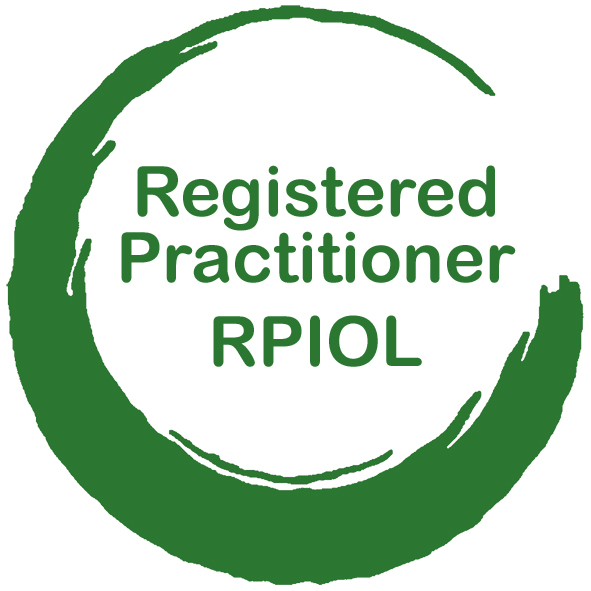 Registered practitioners of the Institute for Outdoor Learning plan, prepare and lead safe and engaging outdoor learning sessions to achieve intended outcomesSelf-assessmentMembership of IOLIf you are not yet an IOL Member you should join online at the IOL website first. https://www.outdoor-learning.org/Members/Membership/Join-IOL Student / trainee / apprentice membership costs £2.50 per month by direct debit.Connect with an Approved RPIOL CentreAn Approved RPIOL Centre will support you with session observations and confirmation of your knowledge and skills.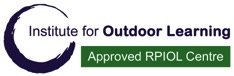 They can be either an Organisational Member of IOL 
(offering RPIOL to employees and volunteers), or an 
IOL Home Nation or Region (offering RPIOL to independent practitioners).https://www.outdoor-learning.org/RPIOL-Centre-Map Connect with a RPIOL Coach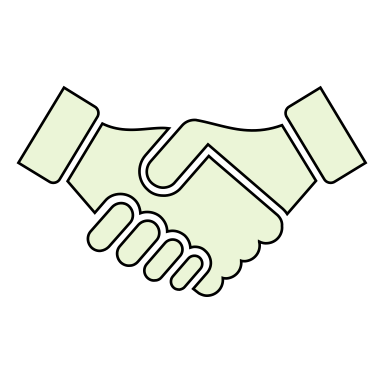 Your Approved RPIOL Centre will help you identify an IOL Coach who is an APIOL Holder or Recognised Professional in Outdoor Learning Your RPIOL Coach supports you through RPIOL and completes your professional endorsementSend to IOLEmail this form as a .PDF or .JPEG to institute@outdoor-learning.org 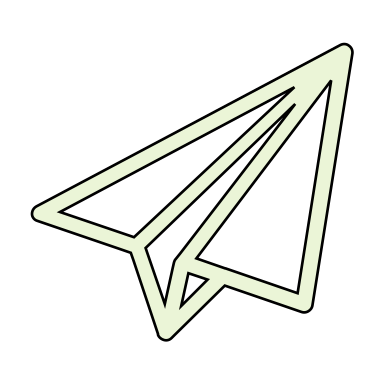 IOL will contact you to confirm your registration is accepted and send you your RPIOL Application to completeYour namePreferred contact email Preferred contact phoneI wish to undertake the RPIOL Award and agree to pay the RPIOL Fee of £85SignatureI wish to undertake the RPIOL Award and agree to pay the RPIOL Fee of £85yes / noDo you have at least 1-2 years of experience with individuals or groups in the role of instructor, teacher, coach, leader, youth worker, volunteer, ranger, education officer, etc.?Do you have training, education or CPD courses to give you the knowledge and skills to safely plan, prepare and lead safe and engaging outdoor learning sessions?Do you have the time, space and desire to reflect on your experience to date and discuss your strengths, interests and future aspirations with a coach?Have you read through the RPIOL criteria and are ready to gather the evidence you need to show you meet them?Your IOL membership numberIOL regionYour Approved RPIOL CentreName of RPIOL facilitatorYour RPIOL CoachTheir IOL membership number